ЗАХТЕВПредмет:  Регрес за репродуктивни материјал (вештачко осемењавање)Корисници: Регистрована пољопривредна газдинства са територије Града Кикинде Потребна документација:Образац захтева за предметну набавку са изјавом да нису коришћени подстицаји за исту намену из других јавних извора финансирања (преузети у Услужном центру Градске управе)Потврду о активном статусу регистрованог пољопривредног газдинства (преузети са еАграр апликације)Фотокопија личне карте подносиоца пријаве (уколико је чипована – очитати)Фотокопију наменског рачуна подносиоца захтеваДоказ о регулисаним пореским и другим доспелим обавезама из јавних прихода (Прибавља се по службеној дужности уз претходно потписану сагласност)Фотокопије картона за вештачко осемењавање (признаница) о извршеном плаћању  за вештачко осемењавање. Прихватају се фотокопије картона за вештачко осемењавање (признаница) од 01.12.2022. годинеИзвод из регистра пољопривредних газдинстава о сточном фонду (говеда), (преузети са еАграр апликације)Подаци о газдинству које издаје надлежна ветеринарска станицаПод пуном материјалном и кривичном одговорношћу ИЗЈАВЉУЈЕМ да сам пре попуњавања обрасца исти пажљиво прочитао и разумео, као да су горе наведени подаци тачни. Такође, под пуном материјалном и кривичном одговорношћу ИЗЈАВЉУЈЕМ да предметна инвестиција није предмет другог поступка за коришћење подстицаја.          Датум и место                                                                            Потпис подносиоца захтева _______________________                                                         _______________________________                                                                                                                                                                                                                                                                    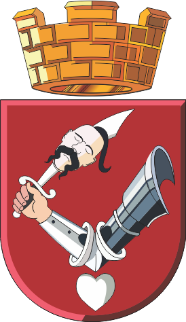 Република СрбијаАутономна покрајина ВојводинаГРАД КИКИНДАГРАДСКА УПРАВАСекретаријат за заштиту животне средине,пољопривреду и рурални развој К и к и н д аКраља Петра I  41, 23300 Кикинда, тел 0230/315-902, e-mail: info.poljoprivreda@kikinda.org.rs Краља Петра I  41, 23300 Кикинда, тел 0230/315-902, e-mail: info.poljoprivreda@kikinda.org.rs Име и презимеЈМБГБрој ПГБрој наменског рачуна и назив банкеПребивалиштеУлица и бројКонтакт телефон